Activité 1 : Réaliser un dessin scientifique d’une feuille d’arbre du jardin des sorciers pour                    mettre en évidence les différentes parties d’une feuille d’arbreRéaliser un premier dessin d’observation sur une feuille blanche de la feuille d’arbre en utilisant un crayon à papier et une feuille à dessinRéaliser un deuxième dessin d’observation de cette même feuille d’arbre en suivant les consignes retenues collectivement et en s’aidant de la fiche méthode fournie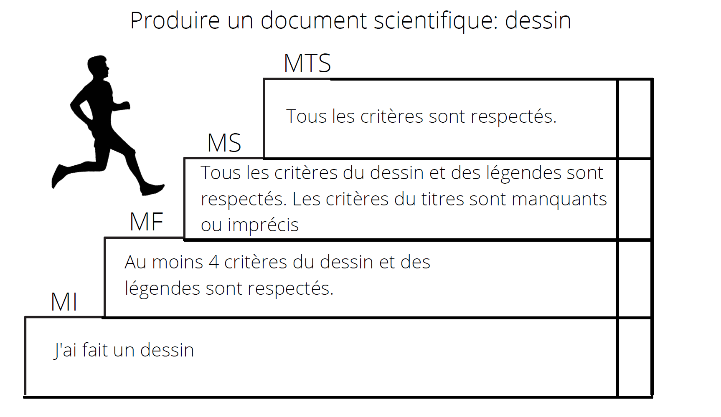 Activité 1 : Réaliser un dessin scientifique d’une feuille d’arbre du jardin des sorciers pour                    mettre en évidence les différentes parties d’une feuille d’arbreRéaliser un premier dessin d’observation sur une feuille blanche de la feuille d’arbre en utilisant un crayon à papier et une feuille à dessinRéaliser un deuxième dessin d’observation de cette même feuille d’arbre en suivant les consignes retenues collectivement et en s’aidant de la fiche méthode fournie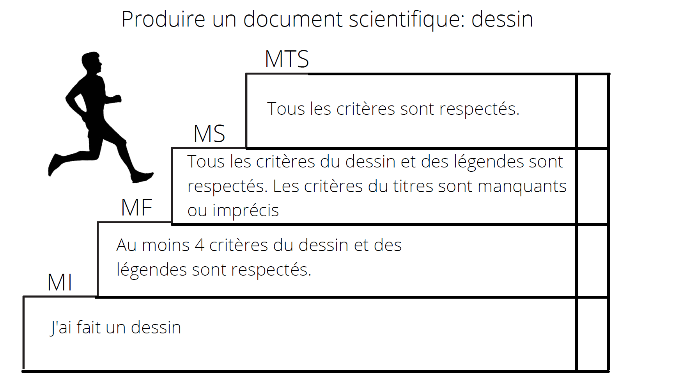 Activité 1 : Réaliser un dessin scientifique d’une feuille d’arbre du jardin des sorciers pour                    mettre en évidence les différentes parties d’une feuille d’arbreRéaliser un premier dessin d’observation sur une feuille blanche de la feuille d’arbre en utilisant un crayon à papier et une feuille à dessinRéaliser un deuxième dessin d’observation de cette même feuille d’arbre en suivant les consignes retenues collectivement et en s’aidant de la fiche méthode fournie